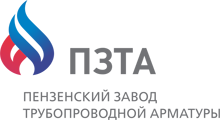 ПАСПОРТЗадвижка клиновая с выдвижным шпинделем DN 400/300 PN 2,5 МПаПенза 2019 г.ОБЩИЕ СВЕДЕНИЯ ОБ ИЗДЕЛИИ Наименование			Задвижка клиновая с выдвижным шпинделемизделия				DN 400/300, РN 2,5 МПа (25 кгс/см2)Обозначение изделия		т/ф 30с964нж, 30с564нж (30с972нж, 30с572нж)Предприятие-изготовитель	ЗАО «Пензенский завод трубопроводной арматуры»Номер изделия			_______________________________________Дата изготовления		_______________________________________Назначение: Применяется в качестве запорного устройства на трубопроводах для транспортировки воды.ОСНОВНЫЕ ТЕХНИЧЕСКИЕ ДАННЫЕ И ХАРАКТЕРИСТИКИМАТЕРИАЛ ОСНОВНЫХ ДЕТАЛЕЙКОМПЛЕКТНОСТЬЗадвижка клиновая в сборе.Техническое описание и инструкция по монтажу и эксплуатации - 1 экз. на партию изделий отгружаемых в один адрес.Паспорт – 1 экз.СВИДЕТЕЛЬСТВО О ПРИЕМКЕ И КОНСЕРВАЦИИ	Задвижка клиновая с выдвижным шпинделем DN 400/300, PN 2,5 МПа (25 кгс/см2) соответствует ТУ 3700-001-99521-257-2011 и признана годной для эксплуатации.Дата консервации 		_____________________________Срок консервации 		3 годаГАРАНТИИ ИЗГОТОВИТЕЛЯ (ПОСТАВЩИКА)	Гарантийный срок эксплуатации 18 месяцев со дня ввода в эксплуатацию, но не более 24 месяцев со дня отгрузки потребителю.	Гарантийная наработка 320 циклов в пределах гарантийного срока.Начальник ОТК					___________________________     МП				             «_____»______________20___ г.Наименование параметраНаименование параметраНаименование параметраНаименование параметраЗначениеПроход условный, Dn ммПроход условный, Dn ммПроход условный, Dn ммПроход условный, Dn мм400/300Давление номинальное, Pn МПа (кгс/см2)Давление номинальное, Pn МПа (кгс/см2)Давление номинальное, Pn МПа (кгс/см2)Давление номинальное, Pn МПа (кгс/см2)2,5 (25)Температура рабочей среды, 0С, макс.Температура рабочей среды, 0С, макс.Температура рабочей среды, 0С, макс.Температура рабочей среды, 0С, макс.300Коэффициент гидравлического сопротивленияКоэффициент гидравлического сопротивленияКоэффициент гидравлического сопротивленияКоэффициент гидравлического сопротивления0,1Испытание на прочностьи плотность материалаВодойВодойР, МПа (кгс/см2)3,8 (38 кгс/см2)Испытание на плотностьматериала и соединенийВодойВодойР, МПа (кгс/см2)2,5 (25 кгс/см2)Испытание на плотностьматериала и соединенийВоздухомВоздухомР, МПа (кгс/см2)0,6 (6 кгс/см2)Испытание на герметич-ность затвораВодойВодойР, МПа (кгс/см2)2,5 (25 кгс/см2)Испытание на герметич-ность затвораВоздухомВоздухомР, МПа (кгс/см2)0,6 (6 кгс/см2)Допустимые протечки в ГОСТ 9544-2005, cм3/мин, не болееДопустимые протечки в ГОСТ 9544-2005, cм3/мин, не болееДопустимые протечки в ГОСТ 9544-2005, cм3/мин, не болееДопустимые протечки в ГОСТ 9544-2005, cм3/мин, не болеекл. «С», 0,54Присоединение к трубопроводуПрисоединение к трубопроводуПрисоединение к трубопроводуПрисоединение к трубопроводуФланцевая/под приваркуМасса, кг, не болееМасса, кг, не болееМасса, кг, не болееМасса, кг, не более610/525Изготовление и поставкаИзготовление и поставкаИзготовление и поставкаИзготовление и поставкаТУ 3700-001-99521-257-2011ПриводПриводТипТипВПриводПриводПаспортПаспорт - Настройка муфты ограничениякрутящего момента эл. приводаНастройка муфты ограничениякрутящего момента эл. приводаНа открывание Н*м (кгс*м)На открывание Н*м (кгс*м)36Настройка муфты ограничениякрутящего момента эл. приводаНастройка муфты ограничениякрутящего момента эл. приводаНа закрывание Н*м (кгс*м)На закрывание Н*м (кгс*м)200Максимальное усилие на маховике при ручном управлении через редуктор, Н (кг)Максимальное усилие на маховике при ручном управлении через редуктор, Н (кг)Максимальное усилие на маховике при ручном управлении через редуктор, Н (кг)Максимальное усилие на маховике при ручном управлении через редуктор, Н (кг) 5 Сведения о сертификации: Сертификат соответствия № C-RU.МА10.В.00016 от 30.03.2015 г.                                               Выдан ООО «РусНефтеСтандарт», г. Москва                                               Срок действия: до 29.03.2020 г.                                               Декларация Соответствия ЕАЭС №RU Д- RU. АД40.В.00024
                                               от 15.08.2017 г.                                               Срок действия: до 14.08.2022 г.Сведения о сертификации: Сертификат соответствия № C-RU.МА10.В.00016 от 30.03.2015 г.                                               Выдан ООО «РусНефтеСтандарт», г. Москва                                               Срок действия: до 29.03.2020 г.                                               Декларация Соответствия ЕАЭС №RU Д- RU. АД40.В.00024
                                               от 15.08.2017 г.                                               Срок действия: до 14.08.2022 г.Сведения о сертификации: Сертификат соответствия № C-RU.МА10.В.00016 от 30.03.2015 г.                                               Выдан ООО «РусНефтеСтандарт», г. Москва                                               Срок действия: до 29.03.2020 г.                                               Декларация Соответствия ЕАЭС №RU Д- RU. АД40.В.00024
                                               от 15.08.2017 г.                                               Срок действия: до 14.08.2022 г.Сведения о сертификации: Сертификат соответствия № C-RU.МА10.В.00016 от 30.03.2015 г.                                               Выдан ООО «РусНефтеСтандарт», г. Москва                                               Срок действия: до 29.03.2020 г.                                               Декларация Соответствия ЕАЭС №RU Д- RU. АД40.В.00024
                                               от 15.08.2017 г.                                               Срок действия: до 14.08.2022 г.Сведения о сертификации: Сертификат соответствия № C-RU.МА10.В.00016 от 30.03.2015 г.                                               Выдан ООО «РусНефтеСтандарт», г. Москва                                               Срок действия: до 29.03.2020 г.                                               Декларация Соответствия ЕАЭС №RU Д- RU. АД40.В.00024
                                               от 15.08.2017 г.                                               Срок действия: до 14.08.2022 г.Наименование деталиМарка материалаНаименование деталиМарка материалаКорпусСталь 20Шпиндель Ст. 20Х13ДискСталь 20Кольцо уплотнительноеСт. 20Х13КлинСталь 20Втулка резьбоваяЛатунь ЛЦ40С